Очекивана производња пшенице, малина и вишања и засејане површине                   кукуруза, шећерне репе, сунцокрета и соје, 2018.– Претходни резултати –Подаци о очекиваној производњи пшенице, малина и вишања и засејаним површинама кукуруза, сунцокрета и соје приказани су према стању на дан 23. маја 2018. године.На основу стања усева на дан процене очекује се производња пшенице од 3.069 хиљ. тона, што је за 34,9% више у односу на производњу остварену у прошлој години. Код производње малина очекује се повећање производње у односу на прошлу годину за 15,7%, а код вишања за 37,5%. У поређењу са претходном годином, према стању на дан процене, у пролећној сетви 2018. године зaсејано је мање кукуруза (за 9,5%) и соје (за 2,6%), а више шећерне репе (за 5,9%) и сунцокрета (за 9,0%).У односу на десетогодишњи просек (2008–2017), производња пшенице је већа за 22,8%, док је код засејаних површина мање кукуруза (за 10,5%) и шећерне репе (за 3,6%), а више соје (за 17,7%) и сунцокрета (за 31,1%).Републички завод за статистику од 1999. године не располаже подацима за АП Косово и Метохија, тако да они нису садржани у обухвату података за Републику Србију.1. Очекивана производња пшенице, малина и вишања2. Засејане површине кукуруза, шећерне репе, сунцокрета и сојеМетодолошка објашњењаОбјављени подаци добијени су на основу „Анкете о површинама и засадима на крају пролећне сетве“, процене пољопривредних стручних саветодавних станица и других административних извора о очекиваној производњи пшенице, малине и вишње и засејаним површинама најважнијих култура на крају пролећне сетве.Засејаним површинама сматрају се површине које су обрађене и засејане неким усевом, док су жетвене површине оне површине са којих се очекује производња.Принос по хектару процењује се на основу изгледа биљака, фазе развоја, густине сетве итд. и води се рачуна о агротехничким мерама и временским приликама.Приликом процене претпоставља се да ће у наредном периоду до жетве/бербе услови за производњу бити нормални.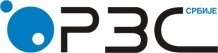 Република СрбијаРепублички завод за статистикуISSN 0353-9555САОПШТЕЊЕСАОПШТЕЊЕПО13број 180 - год. LXVIII, 02.07.2018.број 180 - год. LXVIII, 02.07.2018.ПољопривредаПољопривредаСРБ180 ПО13 020718Република СрбијаРепублика СрбијаРепублика СрбијаРепублика СрбијаРепублика СрбијаРепублика СрбијаРепублика СрбијаРепублика СрбијаукупноСрбија – северСрбија – северСрбија – северСрбија – југСрбија – југСрбија – југСрбија – југукупносвегаБеоградски регионРегион ВојводинесвегаРегион Шумадије и Западне СрбијеРегион Јужне и Источне СрбијеРегион Косово и МетохијаПшеницаПшеницаПшеницаПшеницаПшеницаПшеницаПшеницаПшеницаПшеницаЖетвена површина, ha64808336357032063331507284513131411153102...Принос по ha, kg4736541740185552363838143487...Производња, t3069321196929312882918404641100028551161548867...Индекс, 2017 = 100134,9136,3141,9136,0132,4131,2133,5...МалинеМалинеМалинеМалинеМалинеМалинеМалинеМалинеМалинеПовршина, ha224241846708113820578185292049...Принос по ha, kg5664693871156828555057303924...Производња, t12701012808503777701142021061628040...Индекс, 2017 = 100115,7112,1          103,5118,5          116,2          116,3          114,2...ВишњеВишњеВишњеВишњеВишњеВишњеВишњеВишњеВишњеПовршина, ha1817228211038178315351350911842...Принос по ha, kg6935738977737165685272926721...Производња, t126023208448068127761051782558879590...Индекс, 2017 = 100137,5115,1111,8117,2143,0149,8141,0...Република СрбијаРепублика СрбијаРепублика СрбијаРепублика СрбијаРепублика СрбијаРепублика СрбијаРепублика СрбијаРепублика СрбијаукупноСрбија – северСрбија – северСрбија – северСрбија – југСрбија – југСрбија – југСрбија – југукупносвегаБеоградски регионРегион ВојводинесвегаРегион Шумадије и Западне СрбијеРегион Јужне и Источне СрбијеРегион Косово и МетохијаКукурузКукурузКукурузКукурузКукурузКукурузКукурузКукурузКукурузЗасејана површина, ha906753553388         33769519619353365190947162418...Индекс, 2017 = 10090,590,983,891,489,789,390,2...Шећерна репаШећерна репаШећерна репаШећерна репаШећерна репаШећерна репаШећерна репаШећерна репаШећерна репаЗасејана површина, ha5704256704217254532338184154...Индекс, 2017 = 100105,9105,8108,3105,7124,7124,3125,2...СунцокретСунцокретСунцокретСунцокретСунцокретСунцокретСунцокретСунцокретСунцокретЗасејана површина, ha239148219415241821699719733343816295...Индекс, 2017 = 100109,0109,3115,9109,2106,6107,7106,4...СојаСојаСојаСојаСојаСојаСојаСојаСојаЗасејана површина, ha196472186704527318143197689231537...Индекс, 2017 = 10097,497,994,798,089,589,686,8...Контакт: slobodan.grujic@stat.gov.rs, тел.: 011 2412-922, локал 240Издаје и штампа: Републички завод за статистику, Београд, Милана Ракића 5 
Tелефон: 011 2412-922 (централа) • Tелефакс: 011 2411-260 • www.stat.gov.rs
Одговара: др Миладин Ковачевић, директор 
Tираж: 20 ● Периодика излажења: годишња